Publicado en Madrid el 09/02/2018 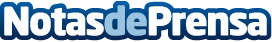 Nueva tienda Bionike en la Galería de MalasañaBionike, la marca de cosmética número 1 en Italia, abre un nuevo centro de culto a la belleza en La Galería de Malasaña de Madrid. Bionike contará ahora con un nuevo espacio, además del de la calle Cristóbal Bordiú 48, en el que poder encontrar los mejores productos compatibles con las pieles alérgicas, reactivas y sensibles. Este nuevo punto de venta Bionike, de ambiente urbanita, moderno y desenfadado, pretende ser el referente en cosmética de la zonaDatos de contacto:Bionike Spain910 33 02 67Nota de prensa publicada en: https://www.notasdeprensa.es/nueva-tienda-bionike-en-la-galeria-de-malasana Categorias: Moda Madrid Consumo Belleza http://www.notasdeprensa.es